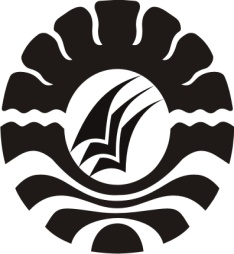 SKRIPSIPENGARUH PENGGUNAAN MEDIA LECTORA INSPIRE TERHADAP HASIL BELAJAR SISWA PADA MATA PELAJARAN IPAKELAS VII SMP NEGERI 1 DUAPITUEKABUPATEN SIDRAPNASRIANIPROGRAM STUDI TEKNOLOGI PENDIDIKANFAKULTAS ILMU PENDIDIKANUNIVERSITAS NEGERI MAKASSAR2016PENGARUH PENGGUNAAN MEDIA LECTORA INSPIRE TERHADAP HASIL BELAJAR SISWA PADA MATA PELAJARAN IPAKELAS VII SMP NEGERI 1 DUAPITUEKABUPATEN SIDRAPSKRIPSIDiajukan untuk Memenuhi Sebagian Persyaratan GunaMemperoleh Gelar Sarjana Pendidikan pada Program Studi Teknologi Pendidikan Strata Satu Fakultas Ilmu PendidikanUniversitas Negeri MakassarOleh:NASRIANI1141040027PROGRAM STUDI TEKNOLOGI PENDIDIKANFAKULTAS ILMU PENDIDIKANUNIVERSITAS NEGERI MAKASSAR2016